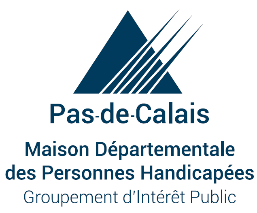 La Maison Départementale des Personnes Handicapéesdu Pas-de-Calais RECRUTEUn(e) Chargé(e) de gestion carrière et payePOSTE OUVERT AUX AGENTS CONTRACTUELS ETFONCTIONNAIRES PAR LA VOIE DU DETACHEMENTCatégorie : C expérimenté (adjoint administratif) / B (rédacteur) CDITemps completLocalisation : ArrasRattachement hiérarchique : le titulaire du poste exerce ses missions sous l’autorité hiérarchique directe de la Responsable du Service appui et ressourcesCONTEXTELe service Appui et ressources est chargé, au sein de la Maison Départementale des Personnes Handicapées, de gérer l’ensemble des ressources de la MDPH nécessaires à son fonctionnement normal et assure les fonctions support suivantes : gestion des ressources humaines, gestion des moyens financiers et marchés publics ainsi que la gestion des moyens généraux.MISSION PRINCIPALE DU POSTEGarantir le bon suivi de la carrière et des paies d’un portefeuille d’agentsACTIVITE PRINCIPALEGestion administrative des ressources humaines- gestion de l’embauche à la cessation de fonction- gestion des avancement d’échelon, de grade et de promotion- préparation et suivi des dossiers liés aux commissions d’avancement- accueillir, informer et conseiller les agents et services- saisie, archivage et mise à jour des bases des données informatique, tableaux de bord et dossiers des agentsRédaction et suivi des actes administratifs- rédaction des actes liés au recrutement, au déroulement de carrière et la cessation de fonction- rédaction des courriers en lien avec la gestion administrativeGestion de la paie- saisie des éléments variables de la paye (heures supplémentaires, remboursement frais divers, régime indemnitaire, suivi du SFT, chèque restaurant, prévoyance, etc.)- rédaction des attestations Pôle emploi et autres documents de fin de contrat- élaboration des actes administratifs en lien avec la paie- vérification des paies (dont cotisations) : contrôle et relecture entre collègues- mandatement et déclaration des charges- réalisation de la DSN- projection, actualisation et analyse de la masse salariale- réalisation de simulations de salaireGestion du temps de travail - édition des feuilles de congés- contrôle et saisie des autorisation exceptionnelles d’absence- contrôle et gestion du suivi des droits CET- suivi des temps partielsGestion des effectifs- suivi des effectifs - suivi des supports de posteGestion des absences et suivi médical- gestion des absences exceptionnelles, maladie, accidents de travail- déclaration des arrêts et suivi du versement des IJT- organisation et suivi des visites médicales auprès de l’AST 5962 - suivi des RQTH et renseignement de la DOETHMISSIONS PONCTUELLES OU SPECIFIQUES - suivi des dossiers spécifiques transversaux - proposer et participer à la tenue des tableaux de bord ressources humaines- participation à la veille juridique de ressources humaines.- contribution à la mise en œuvre des projets du service et de direction, participer aux réflexions communes sur les évolutions du service- assurer un relai ou un renfort en cas d’absence d’un gestionnaire RH ou d’une nécessité de service prioritaire au sein du service, notamment des opérations comptables de premier niveauPROFILSavoirs- connaissance du statut de la fonction publique territoriale - bonne connaissance des règles liées à la gestion des carrières des agents, des avancements, de la paie et des éléments annexesSavoir faire- maîtrise des logiciels de bureautique et messagerie (Word, Excel, Outlook...)- maîtrise appréciée du progiciel de personnel CARRUS (EKSAE)- savoir élaborer des tableaux de bord - savoir rédigerSavoir être- rigueur et sens de l’organisation- discrétion/confidentialité- autonomie- qualité relationnelle, d’écoute et diplomatie- dynamisme, réactivité, initiative et anticipation- coopération et esprit d’équipeLIAISONS OPERATIONNELLES En interne - Avec les agents et services de la MDPH En externe- Avec les services du Conseil départemental du Pas-de-Calais- Avec l’AST 59 62, les CPAM-Avec la Paierie départementaleCONDITIONS D’EXERCICE - travail rythmé par le calendrier de paie- respect impératif des délais- travail en binôme - respect des obligations de discrétion et de confidentialité- poste ouvert au télétravailINFORMATIONS COMPLEMENTAIRES /CONTACT Mme Marie MOTEL, responsable du Service Appui et ressource 03 21 21 84 12Courriel : motel.marie@mdph62.frDate limite pour candidater : le 5 septembre 2021 Adresser par mail les candidatures à : mdph.secretariat.comptabilite@mdph62.fr